Система межведомственного взаимодействия по оказанию своевременной медико-социальной помощи беременным, матерям и детям при наличии в семье факторов риска для рождения и будущего развития ребенка, наличии угрозы отказа от новорожденного ребенка.	Комиссия по делам несовершеннолетних и защите их прав в составе председателя комиссии Чулановой Т.Ю., заместителя председателя Цабыбина А.С., ответственного секретаря Граняк Ю.Г.,  членов комиссии: Ефимовой Е.В., Петровой Л.А., Сапунковой И.Б., Ягуповой И.В., Алёшиной А.В., Мукушевой М.А., Малякиной Т.Я., Умаровой Н.К.	В открытом заседании заслушала информацию директора ГКУ СО «Ленинский центр социального обслуживания населения» И.В. Ягуповой о системе межведомственного взаимодействия по оказанию своевременной медико-социальной помощи беременным, матерям и детям при наличии в семье факторов риска для рождения и будущего развития ребенка, при наличии угрозы отказа от новорожденного ребенка. УСТАНОВИЛА:ГКУ СО «Ленинский ЦСОН» проводит данную работу в рамках совместного приказа здравоохранения Волгоградской области, комитета социальной защиты населения Волгоградской области от  09.07.2015 №2208 от 10.07.2015 №1049 об организации межведомственного взаимодействия в реализации медико-социального сопровождения беременных, матерей и детей при наличии в семье факторов риска для рождения и будущего развития ребенка, при наличии угрозы отказа от новорожденного ребенка.При поступлении сигнала о женщине находящейся в группе риска, из ГБУЗ «Ленинская ЦРБ» в центре социального обслуживания, выезжает команда быстрого реагирования в ее состав входят: психолог, специалист по работе с семьей, юрист для оказания срочных социальных услуг по месту нахождения женщины.Цель команды быстрого реагирования:	- выяснение ситуации и мотивов отказа от ребенка, включение семьи в работу;	- работа по сохранению ребенка в семье;	- реабилитационное сопровождение женщины;	- в ходе выезда проводится беседа с женщиной.	В рамках встречи, специалистами осуществляется проверка сигнала, диагностика причин отказа. Проводится оценка реабилитационных возможностей женщины, осуществляется сбор информации о ситуации, ее жизни, ее отношении к ситуации.	Проводится реализация комплекса мер по вовлечению женщины в сотрудничество со специалистами по сохранению ребенка в семье. Вовлечение мамы в уход за ребенком, или в случае ее отказа, ее родственное или близкое окружение может рассматривать как возможный ресурс к сохранению ребенка с кровными родственниками. Принимается решение об открытии случая. Случай открывается если женщина подтверждает намерение отказа от новорожденного.	Случай не открывается если женщина согласна сотрудничать со специалистами. Женщине оказываются психологические, юридические, социальные услуги. Заключается договор о специальном сопровождении.	Организация медико-социального сопровождения предполагает решение следующих задач:	- ранее выявление беременных женщин и детей, в случае наличия в семье факторов риска для рождения и будущего развития ребенка, наличие угрозы отказа от новорожденного ребенка, и установление контакта с ними;	- информирование женщин об правах и законных интересах;	-содействие в обеспечении свободного доступа женщин к медицинским и социальным услугам;	- формирование и поддержка у женщин приверженности к проведению мероприятий, направленных на устранение обстоятельств, ухудшающих или способных ухудшить жизнедеятельность;	- содействие в создании психологических условий, способствующих возникновению и развитию эмоциональной привязанности женщины к ребенку.	 В ходе социального сопровождения, для каждой женщины разрабатывается индивидуальный план работы, по мере выяснения причин и факторов (социально-психологические причины отказа, социально-экономические, медико-психологические).	Осуществляется помощь в оформлении детских пособий, устройство ребенка в детский сад, содействие в получении жилья. Предоставляются на бесплатной основе в прокат коляски, кровати, стульчик, ванны, ходунки.	За 2020 год поступило из ГБУЗ «Ленинская ЦРБ» 32 сигнала оказано 59 социальных услуг. 3-м женщинам выдали прокатное оборудование (2 кровати, детский стул для кормления). Случаев отказа от новорожденных не было. В 2021 году поступило 7 сигналов, оказанного 18 услуг.ПОСТАНОВЛЯЕТ:Информацию директора ГКУ СО «Ленинский центр социального обслуживания населения» И.В. Ягуповой  принять к сведению.Рекомендовать ГКУ СО «Ленинский центр социального обслуживания населения» продолжить работу по осуществлению медико-социального сопровождения беременных женщин, оказанию им социальной помощи с целью профилактики отказов от новорожденных и предупреждения социального сиротства.3. Контроль за исполнением настоящего постановления оставляю за собой.		Постановление комиссии может быть обжаловано в течение десяти суток со дня вручения или получения копии постановления в судебном порядке. По истечению этого срока не обжалованное и не опротестованное постановление вступает в законную силу.	Постановление принято большинством голосов.Председатель комиссии                                                              Т.Ю. ЧулановаОтветственный секретарь комиссии                                          Ю.Г. Граняк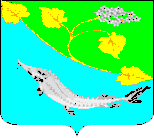 КОМИССИЯ ПО ДЕЛАМ НЕСОВЕРШЕННОЛЕТНИХ И ЗАЩИТЕ ИХ ПРАВ ЛЕНИНСКОГО МУНИЦИПАЛЬНОГО РАЙОНА ВОЛГОГРАДСКОЙ ОБЛАСТИКОМИССИЯ ПО ДЕЛАМ НЕСОВЕРШЕННОЛЕТНИХ И ЗАЩИТЕ ИХ ПРАВ ЛЕНИНСКОГО МУНИЦИПАЛЬНОГО РАЙОНА ВОЛГОГРАДСКОЙ ОБЛАСТИКОМИССИЯ ПО ДЕЛАМ НЕСОВЕРШЕННОЛЕТНИХ И ЗАЩИТЕ ИХ ПРАВ ЛЕНИНСКОГО МУНИЦИПАЛЬНОГО РАЙОНА ВОЛГОГРАДСКОЙ ОБЛАСТИКОМИССИЯ ПО ДЕЛАМ НЕСОВЕРШЕННОЛЕТНИХ И ЗАЩИТЕ ИХ ПРАВ ЛЕНИНСКОГО МУНИЦИПАЛЬНОГО РАЙОНА ВОЛГОГРАДСКОЙ ОБЛАСТИПОСТАНОВЛЕНИЕПОСТАНОВЛЕНИЕПОСТАНОВЛЕНИЕПОСТАНОВЛЕНИЕ12 марта  2021 года№5/2                                        Администрация       Ленинского                муниципального района